尊敬的先生/女士：1	继2020年12月22日电信标准化局第287号通函之后，并且根据第1号决议（2016年，哈马马特，修订版）第9.5节，我谨在此向您通报，ITU-T第2研究组在2021年6月11日召开的全体会议上批准了经修订的ITU-T E.157建议书：2	已经公布的专利信息可以通过ITU-T网站在线获取。3	预出版的建议书案文不日即将在ITU-T网站http://itu.int/itu-t/recommendations/提供。4	国际电联将尽快出版已经批准的建议书案文。顺致敬意！（原件已签）电信标准化局主任
李在摄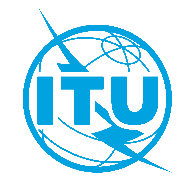 国 际 电 信 联 盟电信标准化局国 际 电 信 联 盟电信标准化局2021年6月17日，日内瓦2021年6月17日，日内瓦文号：电信标准化局第329号通函
SG2/RC电信标准化局第329号通函
SG2/RC致：-	国际电联各成员国主管部门；
-	ITU-T部门成员；-	ITU-T第2研究组部门准成员；-	国际电联学术成员抄送：-	ITU-T第2研究组正副主席；-	电信发展局主任；-	无线电通信局主任致：-	国际电联各成员国主管部门；
-	ITU-T部门成员；-	ITU-T第2研究组部门准成员；-	国际电联学术成员抄送：-	ITU-T第2研究组正副主席；-	电信发展局主任；-	无线电通信局主任电话：+41 22 730 5415+41 22 730 5415致：-	国际电联各成员国主管部门；
-	ITU-T部门成员；-	ITU-T第2研究组部门准成员；-	国际电联学术成员抄送：-	ITU-T第2研究组正副主席；-	电信发展局主任；-	无线电通信局主任致：-	国际电联各成员国主管部门；
-	ITU-T部门成员；-	ITU-T第2研究组部门准成员；-	国际电联学术成员抄送：-	ITU-T第2研究组正副主席；-	电信发展局主任；-	无线电通信局主任传真：+41 22 730 5853+41 22 730 5853致：-	国际电联各成员国主管部门；
-	ITU-T部门成员；-	ITU-T第2研究组部门准成员；-	国际电联学术成员抄送：-	ITU-T第2研究组正副主席；-	电信发展局主任；-	无线电通信局主任致：-	国际电联各成员国主管部门；
-	ITU-T部门成员；-	ITU-T第2研究组部门准成员；-	国际电联学术成员抄送：-	ITU-T第2研究组正副主席；-	电信发展局主任；-	无线电通信局主任电子邮件：tsbsg2@itu.inttsbsg2@itu.int致：-	国际电联各成员国主管部门；
-	ITU-T部门成员；-	ITU-T第2研究组部门准成员；-	国际电联学术成员抄送：-	ITU-T第2研究组正副主席；-	电信发展局主任；-	无线电通信局主任致：-	国际电联各成员国主管部门；
-	ITU-T部门成员；-	ITU-T第2研究组部门准成员；-	国际电联学术成员抄送：-	ITU-T第2研究组正副主席；-	电信发展局主任；-	无线电通信局主任事由：经修订的ITU-T E.157建议书在ITU-T第2研究组会议（2021年5月31日 - 6月11日，虚拟会议）之后的现状经修订的ITU-T E.157建议书在ITU-T第2研究组会议（2021年5月31日 - 6月11日，虚拟会议）之后的现状经修订的ITU-T E.157建议书在ITU-T第2研究组会议（2021年5月31日 - 6月11日，虚拟会议）之后的现状经修订的ITU-T E.157建议书在ITU-T第2研究组会议（2021年5月31日 - 6月11日，虚拟会议）之后的现状编号标题文件ITU-T E.157国际主叫方号码传送SG2-TD1397R2